Справкапо итогам мероприятий родительского контроля за качеством питания в ГБОУ начальная школа – детский сад № 662 Кронштадтского района Санкт-Петербурга В соответствии с положением о родительском контроле организации горячего питания обучающихся, в учреждении в очередной раз было организовано мероприятие по родительскому контролю за качеством питания, которое состоялось 13.12.2023 г. Школьную столовую посетили представители родительского комитета.При проведении мероприятий родительского контроля за организацией питания детей в ГБОУ начальная школа – детский сад № 662 Кронштадтского района Санкт-Петербурга отмечается соответствие:– реализуемых блюд утвержденному меню;– санитарно-технического содержания обеденного зала (помещения для приема пищи), состояние обеденной мебели, столовой посуды, наличие салфеток и т.п.;– условий соблюдения правил личной гигиены обучающимися;– наличия и состояния санитарной одежды у работников, осуществляющих раздачу готовых блюд;– объема и вида пищевых отходов после приема пищи;– вкусовых предпочтений детей, удовлетворенности ассортиментом и качеством потребляемых блюд по результатам выборочного опроса детей с согласия их родителей или иных законных представителей;– информирования родителей и детей о здоровом питании.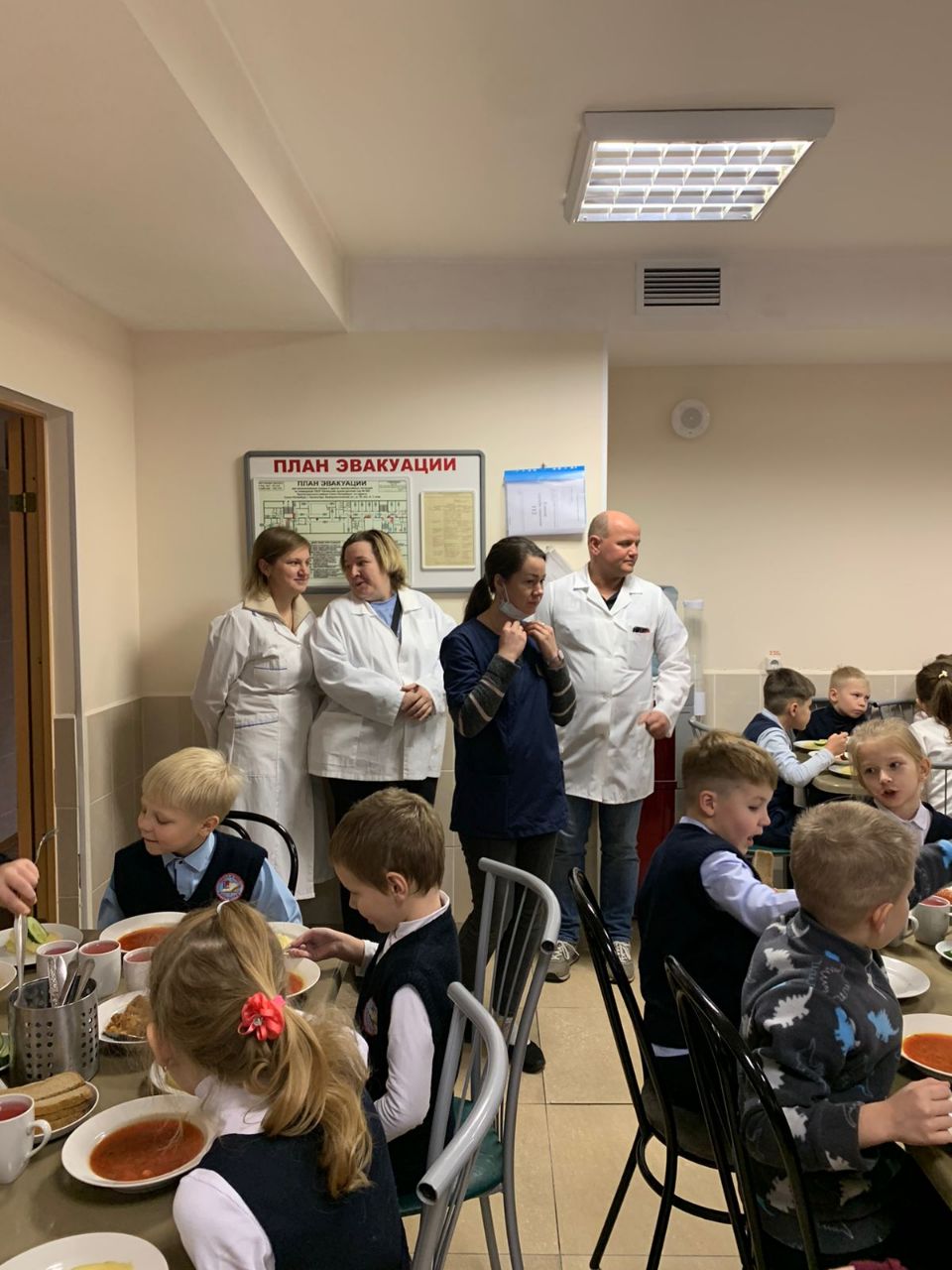 Контролировалось: – наличие меню и его размещение в местах, доступных для ознакомления родителей и детей;- отсутствие повторов блюд в меню,- отсутствие в меню запрещенных блюд и продуктов,- соответствие регламентированное цикличным меню количество приемов пищи режиму функционирования организации,- наличие бракеражной комиссии и ее работа,- создание условий для организации питания детей с учетом особенностей здоровья (сахарный диабет, пищевые аллергии),- качество уборки помещений для приема пищи,- отсутствие в помещении для приема пищи насекомых, грызунов и следов их жизнедеятельности,- создание условий для соблюдения детьми правил личной гигиены,- температура подаваемой детям пищи,- количество отходов, оставшихся после приемов пищиЗамечаний по работе столовой и качеству питания нет.Результаты посещения школьной столовой родители (законные представители) довели до сведения родительской общественности на классном собрании.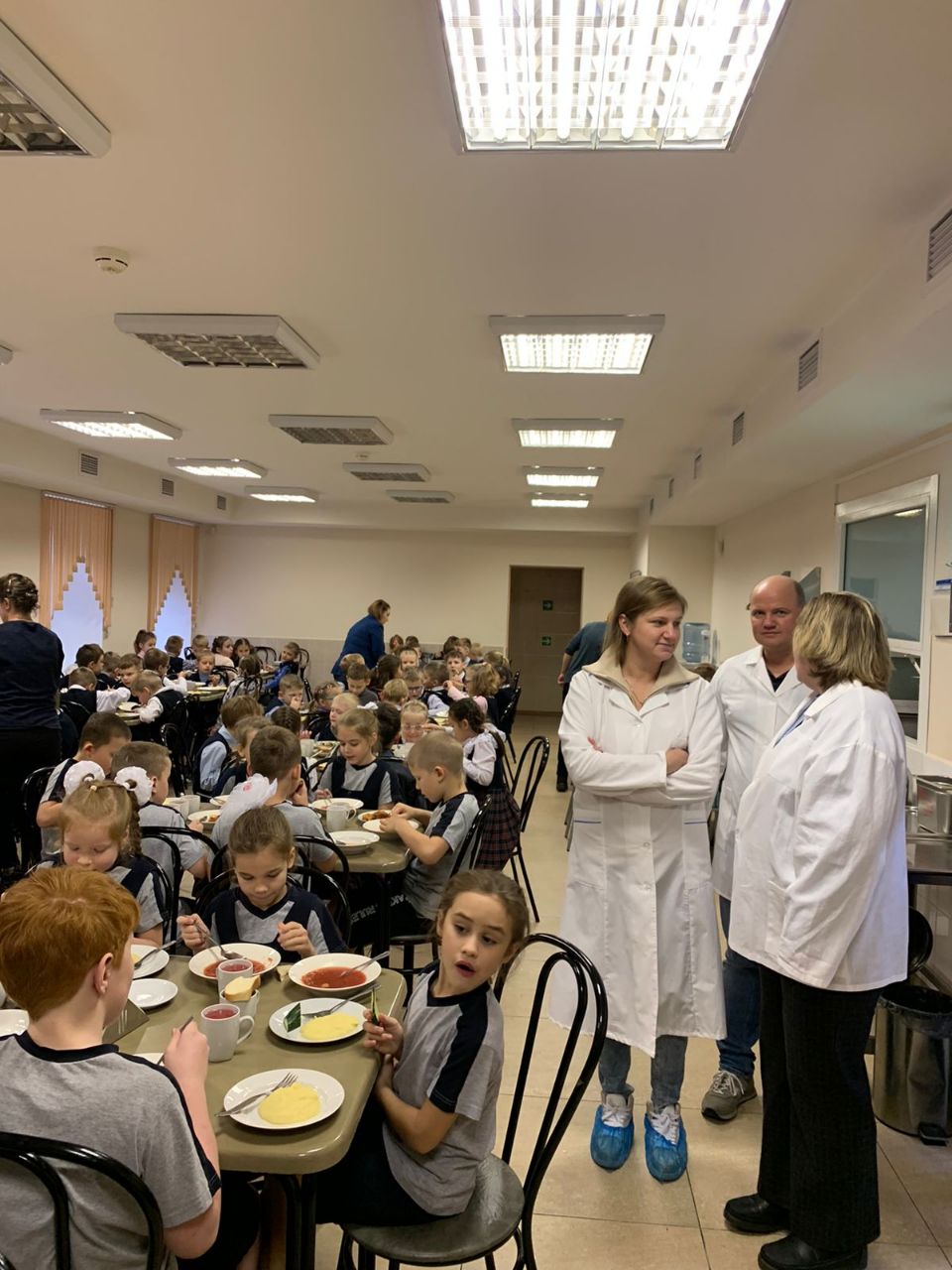 